Dokumentation im Corona-Jahr 2019/20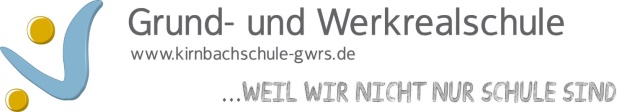 Bitte in Stichworten eintragenName der Lehrkraft: DuhnDatum der Dokumentation: 25.07.20Klasse in 2019/20FachDas haben wir bereits erledigtDas musste noch  offen bleiben7a/bBiologieSicherheitsvorkehrungenWas passiert, wenn?GefahrensymboleUnser AtmungssystemHerz- und BlutkreislaufGefahren beim RauchenUnser SkelettWirbelsäuleDie MuskulaturTheorie und Praxis zu Mikroskopie